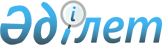 О внесении изменений и дополнений и признании утратившими силу некоторых решений Правительства Республики Казахстан по вопросам учета государственного имуществаПостановление Правительства Республики Казахстан от 24 апреля 2013 года № 391

      Правительство Республики Казахстан ПОСТАНОВЛЯЕТ:



      1. Утвердить прилагаемые изменения и дополнения, которые вносятся в некоторые решения Правительства Республики Казахстан.



      2. Признать утратившими силу некоторые решения Правительства Республики Казахстан согласно приложению к настоящему постановлению.



      3 Настоящее постановление вводится в действие по истечении десяти календарных дней после первого официального опубликования.      Премьер-Министр

      Республики Казахстан                       С. Ахметов

Утверждены      

постановлением Правительства

Республики Казахстан  

от 24 апреля 2013 года № 391 

Изменения и дополнения, которые вносятся в некоторые решения

Правительства Республики Казахстан

      1. Утратил силу постановлением Правительства РК от 18.09.2013 № 983 (вводится в действие со дня первого официального опубликования).



      2. В постановлении Правительства Республики Казахстан от 8 февраля 2011 года № 94 «О Стратегическом плане Министерства финансов Республики Казахстан на 2011 - 2015 годы» (САПП Республики Казахстан, 2011 г., № 18, ст. 211):



      в Стратегическом плане Министерства финансов Республики Казахстан на 2011 - 2015 годы, утвержденном указанным постановлением:



      в разделе 7 «Бюджетные программы»:



      в подразделе 7.1. «Бюджетные программы»:



      в бюджетной программе «016 Приватизация, управление государственным имуществом, постприватизационная деятельность и регулирование споров, связанных с этим»:



      в показателях прямого результата строку:

«                                                       »



      изложить в следующей редакции:

«                                                       ».



      3. Утратил силу постановлением Правительства РК от 04.02.2014 № 46 (вводится в действие по истечении десяти календарных дней после дня его первого официального опубликования).



      4. Утратил силу постановлением Правительства РК от 13.02.2014 № 88 (вводится в действие по истечении десяти календарных дней после дня его первого официального опубликования).



      5. В постановлении Правительства Республики Казахстан от 28 сентября 2011 года № 1103 «Об утверждении Правил приобретения государством прав на имущество по договору дарения» (САПП Республики Казахстан, 2011 г., № 55, ст. 784):



      в Правилах приобретения государством прав на имущество по договору дарения, утвержденных указанным постановлением:



      пункт 13 изложить в следующей редакции:

      «13. Уполномоченный орган по государственному имуществу или местные исполнительные органы ведут учет имущества, права на которое приобретены государством по договору дарения путем внесения сведений о нем в реестр государственного имущества.».



      6. Утратил силу постановлением Правительства РК от 10.08.2015 № 636 (вводится в действие со дня его первого официального опубликования).



      7. Утратил силу постановлением Правительства РК от 10.08.2015 № 636 (вводится в действие со дня его первого официального опубликования).



      8. Утратил силу постановлением Правительства РК от 04.03.2014 № 177 (вводится в действие по истечении десяти календарных дней после дня его первого официального опубликования).



      9. В постановлении Правительства Республики Казахстан от 4 декабря 2012 года № 1546 «Об утверждении Правил осуществления мониторинга эффективности управления государственным имуществом, в том числе государственными предприятиями и юридическими лицами с участием государства»:



      в Правилах осуществления мониторинга эффективности управления государственным имуществом, в том числе государственными предприятиями и юридическими лицами с участием государства, утвержденных указанным постановлением:



      пункт 13 изложить в следующей редакции:

      «13. Результаты мониторинга включаются в реестр государственного  имущества (далее - реестр) в виде электронного отчета.».

Приложение к             

постановлению Правительства      

Республики Казахстан         

от 24 апреля 2013 года № 391             Сноска. Приложение утратило силу постановлением Правительства РК от 04.03.2014 № 177 (вводится в действие по истечении десяти календарных дней после дня его первого официального опубликования).

Приложение к       

постановлению Правительства 

Республики Казахстан  

от 24 апреля 2013 года № 391 

Перечень утративших силу некоторых решений

Правительства Республики Казахстан

      1. Постановление Правительства Республики Казахстан от 21 марта 1998 года № 246 «О мерах по обеспечению информационного обмена и ведения информационной базы данных по государственной собственности» (САПП Республики Казахстан, 1998 г., № 9, ст. 61).



      2. Пункт 10 изменений и дополнений, которые вносятся в некоторые решения Правительства Республики Казахстан, утвержденных постановлением Правительства Республики Казахстан от 28 октября 2001 года № 1369 «О внесении изменений и дополнений и признании утратившими силу некоторых решений Правительства Республики Казахстан» (САПП Республики Казахстан, 2001 г., № 36-37, ст. 478).



      3. Постановление Правительства Республики Казахстан от 28 мая 2002 года № 580 «О внесении изменений и дополнений в постановление Правительства Республики Казахстан от 21 марта 1998 года № 246» (САПП Республики Казахстан, 2002 г., № 15, ст. 162).



      4. Постановление Правительства Республики Казахстан от 27 сентября 2006 года № 926 «О внесении изменений и  дополнений в постановление Правительства Республики Казахстан от 21 марта 1998 года № 246» (САПП Республики Казахстан, 2006 г., № 36, ст. 396).



      5. Пункт 1 изменений и дополнений, которые вносятся в некоторые решения Правительства Республики Казахстан, утвержденных постановлением Правительства Республики Казахстан от 30 апреля 2007 года № 352 (САПП Республики Казахстан, 2007 г., № 13, ст. 157).
					© 2012. РГП на ПХВ «Институт законодательства и правовой информации Республики Казахстан» Министерства юстиции Республики Казахстан
				Количество объектов учета, зарегистрированных в реестре государственных предприятии и учреждении, юридических лиц с участием государства в уставном капиталеед.27 00026 7002760027 40027 30027 200Количество объектов учета, зарегистрированных в реестре государственного имуществаед.2700026 70027600274002730027200